「中華民國各界慶祝111年青年節」籌備委員會遴薦簡章聯繫人：執行秘書 于子涵專員 (02)2596-5858分機468「中華民國各界慶祝111年青年節」籌備委員會籌組細則「中華民國各界慶祝111年青年節籌備委員會」(以下簡稱青籌會)，由110年召集單位「社團法人中國青年救國團」，先行代發電子公文邀集全國各大專校院(含軍警校院)推派乙名品學兼優、儀態端莊、口齒清晰、具服務熱誠、喜愛參與公共事務、具公益活動規劃能力與經驗之優秀青年代表擔任籌備委員組成之，爾由111年召集單位負責統籌輔導，辦理各項慶祝活動(含拜會參訪及公益活動)。青籌會執行委員由各校籌備委員間互選8名委員(每校限乙名)，由111年青年節輔導委員會推薦6名籌備委員，共同代表全國青年接受召集單位輔導派任規劃執行青年節各項慶祝活動。青籌會執行委員設置總副召(2人)、專案策畫組(5人)、資訊媒體組(4人)、行政庶務組(3人)計14名。執行委員依其意願及召集單位聘任之，其中總召組(2人)設總召集人1人、副召集人1人，採遴選制，經召集單位書面審核、面試評比佔40%、全體執行委員投票佔60%，其負責與召集單位聯繫、召集會議、推進專案進度及執行會務共同事項等；專案策畫組(5人)負責全體主視覺、文宣輸出品之設計，各項活動企劃、專案策畫、拜會參訪及執行會務共同事項等；資訊媒體組(4人)社群經營執行、網站維護、撰寫腳本、拍攝宣傳影片、照片及執行會務共同事項等；行政庶務組(3人)負責日常例行食宿安排、規劃內部訓練、預算控管回報召集單位及執行會務共同事項等，以上三組委任採委員志願序佔60%、召集單位面試佔40%得分排序制。青籌會籌備委員因各有本職工作及學業，且分佈各地，無法長期駐會；為期順利推展會務，各項工作委由全體執行委員先行籌劃執行。未擔任執行委員之青籌會籌備委員，共同協助縣市(依學校隸屬縣市)籌組青籌會，並共同參與「中華民國各界慶祝111年青年節菁英會」等重點慶祝活動。本會執行委員應出席會議，參與會務討論，除有正當理由外最晚應於會議三日前通知召集單位，完成請假手續。無正當理由或未依規定請假而缺席超過三次者，或整體籌備期出席率未達六成，得經提報召集單位及本會會議確認後，召集單位將有權不予以證書。委員於任期內有損害本會聲譽之情事者(詳細規則另訂之依當選青執委聘任規則為主)、無共同執行會務作業逾期者超過三次者，亦得經前項程序解任之。青籌會為臨時成立之工作組織，俟慶祝青年節各項任務結束後即自行解散。應填寫之報名表、會議日程請參閱附件一、附件二。本細則如有未盡事宜得適時修訂之。「中華民國各界慶祝111年青年節」籌備委員會執行委員選舉辦法「中華民國各界慶祝111年青年節籌備委員會」置執行委員14人，由111年青年節輔導委員會推薦6名籌備委員，另由各籌備委員互選執行委員8名，共計14人。以無記名限制連記法票選之。選票有下列情形之一者無效：不使用製發之選票者。	圈選之執行委員數額超過規定者。圈選之執行委員無法辨別為何所學校者。圈選票加以塗改者。選舉前由召集單位推舉發票、唱票、監票及記票各2人，負責選舉事務工作。投票結束後當場開票，並宣佈選舉結果。本會議將視「COVID-19」疫情發展，依據中央疫情指揮中心指導原則延緩計畫或取消，若有變動將另行通知。本辦法如有未盡事宜得適時修訂之。「中華民國各界慶祝111年青年節」籌備委員會執行委員選舉程序說明執行委員選舉辦法。說明執行委員之職責。監票人、開票人與唱票人。票選執行委員。開票。公佈當選執行委員名單。附記：本次選舉時間為110年12月11日(星期六)。地點：救國團劍潭海外青年活動中心教學大樓318教室。附件二、「中華民國各界慶祝111年青年節」籌備委員會議暨第一次執行委員會議時間配當表報名期間為：110年10月15日至110年11月30日止報名須填寫本簡章附件一，請掃描成PDF檔，於報名截止日17時前，完整繕填用印並上傳至「中華民國各界慶祝111年青年節籌備委員會」Google雲端表單(網址：https://forms.gle/FvZfbUCyC4P6xyMP7)，始完成線上遴薦，請受遴薦者本人上傳，謝謝！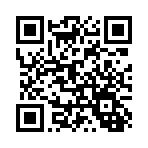 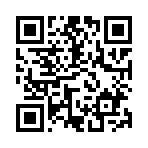 附件一、中華民國各界慶祝111年青年節籌備委員會籌備委員遴薦表附件一、中華民國各界慶祝111年青年節籌備委員會籌備委員遴薦表附件一、中華民國各界慶祝111年青年節籌備委員會籌備委員遴薦表附件一、中華民國各界慶祝111年青年節籌備委員會籌備委員遴薦表附件一、中華民國各界慶祝111年青年節籌備委員會籌備委員遴薦表個人基本資料個人基本資料個人基本資料個人基本資料請附上清晰照片學校科系年級：學校科系年級：請附上清晰照片中文姓名：中文姓名：請附上清晰照片英文姓名：(同護照格式)英文姓名：(同護照格式)請附上清晰照片生理性別：生理性別：請附上清晰照片出生年月日：出生年月日：中華民國    年     月    日中華民國    年     月    日請附上清晰照片手機：手機：請附上清晰照片E-MAIL：E-MAIL：請附上清晰照片社群帳號：(選填、參考用)社群帳號：(選填、參考用)(如Facebook 等)(如Facebook 等)請附上清晰照片社團/服務經歷(若不敷使用請自行增加)社團/服務經歷(若不敷使用請自行增加)社團/服務經歷(若不敷使用請自行增加)社團/服務經歷(若不敷使用請自行增加)社團/服務經歷(若不敷使用請自行增加)經歷擔任職稱擔任職稱工作內容工作內容1.2.3.專長/興趣(請條列式說明)參考項目：
（儀典司儀、大會主持、活動企劃、網站架設、社群經營、設計軟體使用、美工設計、文書處理、溝通領導、攝影錄影、影片剪輯、其他…）參考項目：
（儀典司儀、大會主持、活動企劃、網站架設、社群經營、設計軟體使用、美工設計、文書處理、溝通領導、攝影錄影、影片剪輯、其他…）參考項目：
（儀典司儀、大會主持、活動企劃、網站架設、社群經營、設計軟體使用、美工設計、文書處理、溝通領導、攝影錄影、影片剪輯、其他…）參考項目：
（儀典司儀、大會主持、活動企劃、網站架設、社群經營、設計軟體使用、美工設計、文書處理、溝通領導、攝影錄影、影片剪輯、其他…）特殊經歷(請條列式說明)參考項目：（獲獎經歷(可含高中至多五項)、語言能力、設計作品及 網站作品 自媒體經營、其他…）參考項目：（獲獎經歷(可含高中至多五項)、語言能力、設計作品及 網站作品 自媒體經營、其他…）參考項目：（獲獎經歷(可含高中至多五項)、語言能力、設計作品及 網站作品 自媒體經營、其他…）參考項目：（獲獎經歷(可含高中至多五項)、語言能力、設計作品及 網站作品 自媒體經營、其他…）擔任籌備/執行委員動機&期許（200字以內）對青年節及籌備委員/執行委員的了解（200字以內）組別志願（   ）A.總召輔導組-負責與召集單位聯繫並對其負責活動進度。（   ）B.專案策畫組-負責主視覺等宣傳輸出品設計，專案活動策畫。（   ）C.資訊媒體組-負責社群、網站執行維護、影片照片拍攝剪輯。（   ）D.行政庶務組-負責內部訓練、食宿安排、經費控管、核銷。＊請填寫數字1/2/3/4，1為最想加入之組別，以此類推。（   ）A.總召輔導組-負責與召集單位聯繫並對其負責活動進度。（   ）B.專案策畫組-負責主視覺等宣傳輸出品設計，專案活動策畫。（   ）C.資訊媒體組-負責社群、網站執行維護、影片照片拍攝剪輯。（   ）D.行政庶務組-負責內部訓練、食宿安排、經費控管、核銷。＊請填寫數字1/2/3/4，1為最想加入之組別，以此類推。（   ）A.總召輔導組-負責與召集單位聯繫並對其負責活動進度。（   ）B.專案策畫組-負責主視覺等宣傳輸出品設計，專案活動策畫。（   ）C.資訊媒體組-負責社群、網站執行維護、影片照片拍攝剪輯。（   ）D.行政庶務組-負責內部訓練、食宿安排、經費控管、核銷。＊請填寫數字1/2/3/4，1為最想加入之組別，以此類推。（   ）A.總召輔導組-負責與召集單位聯繫並對其負責活動進度。（   ）B.專案策畫組-負責主視覺等宣傳輸出品設計，專案活動策畫。（   ）C.資訊媒體組-負責社群、網站執行維護、影片照片拍攝剪輯。（   ）D.行政庶務組-負責內部訓練、食宿安排、經費控管、核銷。＊請填寫數字1/2/3/4，1為最想加入之組別，以此類推。※遴薦者應確保所送資料之真實性與正確性，若經舉發並查證屬實，召集單位得取消委員資格。※遴薦者應確保所送資料之真實性與正確性，若經舉發並查證屬實，召集單位得取消委員資格。※遴薦者應確保所送資料之真實性與正確性，若經舉發並查證屬實，召集單位得取消委員資格。※遴薦者應確保所送資料之真實性與正確性，若經舉發並查證屬實，召集單位得取消委員資格。※遴薦者應確保所送資料之真實性與正確性，若經舉發並查證屬實，召集單位得取消委員資格。中華民國各界慶祝111年青年節籌備委員會籌備委員遴薦蒐集個人資料告知事項暨同意書中華民國各界慶祝111年青年節籌備委員會籌備委員遴薦蒐集個人資料告知事項暨同意書中華民國各界慶祝111年青年節籌備委員會籌備委員遴薦蒐集個人資料告知事項暨同意書中華民國各界慶祝111年青年節籌備委員會籌備委員遴薦蒐集個人資料告知事項暨同意書(受遴薦者名字)中國青年救國團告知事項暨同意書　　茲就本單位蒐集　台端之個人資料，依法告知以下事項︰一、個人資料管理、更新及權益影響事項：    本單位蒐集的個人資料，受到中華民國個人資料保護法與相關法令的規範，並依據本單位個資保護管理規範，蒐集、處理及運用您的個人資料。請提供您本人正確、最新及完整的個人資料，以確保您相關的權益。若您的個人資料有任何異動，請主動向本單位申請更正，使其保持正確、最新及完整，避免您的權益受損。若您選擇拒絕向本單位提供個人資料時，本單位將有權調整為您服務項目，可能影響您的權益。二、個人資料蒐集目的、類別及利用：（一）蒐集個人資料之目的：人身保險、人事管理、社會工作或社會服務、青年發展行政、選舉行政、資(通)訊服務、資(通)訊與資料庫管理。（二）個人資料之類別：辨識個人者、政府資料中之辨識者、個人描述、住家及設施、學校記錄、資格或技術、學生紀錄。（三）個人資料利用：    1.期間：個人資料蒐集之特定目的存續期間、因執行業務所必須之保存期間。    2.地區：臺灣地區。    3.對象：大專院校在校學生。    4.方式：行動裝置或傳真聯繫、發送電子郵件、傳送簡訊、郵寄書面資料。（四）當本單位利用您的個人資料與上揭特定目的不同時，會再次徵求您的書面同意，始進行個資之處理及利用。三、您可依個人資料保護法及本單位所訂定之作業規定，就您的個人資料行使以下權利：    請求查詢或閱覽、製給複製本、請求補充或更正、請求停止處理及利用、請求刪除。本人已閱讀且瞭解上述告知事項，並同意貴單位於上述事項範圍內蒐集、處理及利用本人之個人資料，茲簽署如下︰同意人簽名___________________________ (請親簽)法定代理人簽名_______________________ (請親簽)附註：請繕填寫受遴薦者名字後列印，請受遴薦者親筆簽名，未滿20歲者請由法定代理人一同簽名。(受遴薦者名字)中國青年救國團告知事項暨同意書　　茲就本單位蒐集　台端之個人資料，依法告知以下事項︰一、個人資料管理、更新及權益影響事項：    本單位蒐集的個人資料，受到中華民國個人資料保護法與相關法令的規範，並依據本單位個資保護管理規範，蒐集、處理及運用您的個人資料。請提供您本人正確、最新及完整的個人資料，以確保您相關的權益。若您的個人資料有任何異動，請主動向本單位申請更正，使其保持正確、最新及完整，避免您的權益受損。若您選擇拒絕向本單位提供個人資料時，本單位將有權調整為您服務項目，可能影響您的權益。二、個人資料蒐集目的、類別及利用：（一）蒐集個人資料之目的：人身保險、人事管理、社會工作或社會服務、青年發展行政、選舉行政、資(通)訊服務、資(通)訊與資料庫管理。（二）個人資料之類別：辨識個人者、政府資料中之辨識者、個人描述、住家及設施、學校記錄、資格或技術、學生紀錄。（三）個人資料利用：    1.期間：個人資料蒐集之特定目的存續期間、因執行業務所必須之保存期間。    2.地區：臺灣地區。    3.對象：大專院校在校學生。    4.方式：行動裝置或傳真聯繫、發送電子郵件、傳送簡訊、郵寄書面資料。（四）當本單位利用您的個人資料與上揭特定目的不同時，會再次徵求您的書面同意，始進行個資之處理及利用。三、您可依個人資料保護法及本單位所訂定之作業規定，就您的個人資料行使以下權利：    請求查詢或閱覽、製給複製本、請求補充或更正、請求停止處理及利用、請求刪除。本人已閱讀且瞭解上述告知事項，並同意貴單位於上述事項範圍內蒐集、處理及利用本人之個人資料，茲簽署如下︰同意人簽名___________________________ (請親簽)法定代理人簽名_______________________ (請親簽)附註：請繕填寫受遴薦者名字後列印，請受遴薦者親筆簽名，未滿20歲者請由法定代理人一同簽名。(受遴薦者名字)中國青年救國團告知事項暨同意書　　茲就本單位蒐集　台端之個人資料，依法告知以下事項︰一、個人資料管理、更新及權益影響事項：    本單位蒐集的個人資料，受到中華民國個人資料保護法與相關法令的規範，並依據本單位個資保護管理規範，蒐集、處理及運用您的個人資料。請提供您本人正確、最新及完整的個人資料，以確保您相關的權益。若您的個人資料有任何異動，請主動向本單位申請更正，使其保持正確、最新及完整，避免您的權益受損。若您選擇拒絕向本單位提供個人資料時，本單位將有權調整為您服務項目，可能影響您的權益。二、個人資料蒐集目的、類別及利用：（一）蒐集個人資料之目的：人身保險、人事管理、社會工作或社會服務、青年發展行政、選舉行政、資(通)訊服務、資(通)訊與資料庫管理。（二）個人資料之類別：辨識個人者、政府資料中之辨識者、個人描述、住家及設施、學校記錄、資格或技術、學生紀錄。（三）個人資料利用：    1.期間：個人資料蒐集之特定目的存續期間、因執行業務所必須之保存期間。    2.地區：臺灣地區。    3.對象：大專院校在校學生。    4.方式：行動裝置或傳真聯繫、發送電子郵件、傳送簡訊、郵寄書面資料。（四）當本單位利用您的個人資料與上揭特定目的不同時，會再次徵求您的書面同意，始進行個資之處理及利用。三、您可依個人資料保護法及本單位所訂定之作業規定，就您的個人資料行使以下權利：    請求查詢或閱覽、製給複製本、請求補充或更正、請求停止處理及利用、請求刪除。本人已閱讀且瞭解上述告知事項，並同意貴單位於上述事項範圍內蒐集、處理及利用本人之個人資料，茲簽署如下︰同意人簽名___________________________ (請親簽)法定代理人簽名_______________________ (請親簽)附註：請繕填寫受遴薦者名字後列印，請受遴薦者親筆簽名，未滿20歲者請由法定代理人一同簽名。(受遴薦者名字)中國青年救國團告知事項暨同意書　　茲就本單位蒐集　台端之個人資料，依法告知以下事項︰一、個人資料管理、更新及權益影響事項：    本單位蒐集的個人資料，受到中華民國個人資料保護法與相關法令的規範，並依據本單位個資保護管理規範，蒐集、處理及運用您的個人資料。請提供您本人正確、最新及完整的個人資料，以確保您相關的權益。若您的個人資料有任何異動，請主動向本單位申請更正，使其保持正確、最新及完整，避免您的權益受損。若您選擇拒絕向本單位提供個人資料時，本單位將有權調整為您服務項目，可能影響您的權益。二、個人資料蒐集目的、類別及利用：（一）蒐集個人資料之目的：人身保險、人事管理、社會工作或社會服務、青年發展行政、選舉行政、資(通)訊服務、資(通)訊與資料庫管理。（二）個人資料之類別：辨識個人者、政府資料中之辨識者、個人描述、住家及設施、學校記錄、資格或技術、學生紀錄。（三）個人資料利用：    1.期間：個人資料蒐集之特定目的存續期間、因執行業務所必須之保存期間。    2.地區：臺灣地區。    3.對象：大專院校在校學生。    4.方式：行動裝置或傳真聯繫、發送電子郵件、傳送簡訊、郵寄書面資料。（四）當本單位利用您的個人資料與上揭特定目的不同時，會再次徵求您的書面同意，始進行個資之處理及利用。三、您可依個人資料保護法及本單位所訂定之作業規定，就您的個人資料行使以下權利：    請求查詢或閱覽、製給複製本、請求補充或更正、請求停止處理及利用、請求刪除。本人已閱讀且瞭解上述告知事項，並同意貴單位於上述事項範圍內蒐集、處理及利用本人之個人資料，茲簽署如下︰同意人簽名___________________________ (請親簽)法定代理人簽名_______________________ (請親簽)附註：請繕填寫受遴薦者名字後列印，請受遴薦者親筆簽名，未滿20歲者請由法定代理人一同簽名。遴薦單位簽核遴薦單位簽核遴薦單位簽核遴薦單位簽核學校業務承辦人單位：學校業務承辦人姓名：學校業務承辦人電話：學校業務承辦人E-MAIL：學校核章學校主管：(職章) 學校主管：(職章) 學校承辦人：(職章) 活動日期：110年12月11日(星期六)活動地點：劍潭海外活動中心教學大樓318教室活動日期：110年12月11日(星期六)活動地點：劍潭海外活動中心教學大樓318教室活動日期：110年12月11日(星期六)活動地點：劍潭海外活動中心教學大樓318教室時間時間活動內容09:00-09:3009:00-09:30各校籌備委員報到09:30-10:3009:30-10:30歡迎會始業式頒發青籌委員當選證書大合照10:30-12:3010:30-12:30互動交流/自我介紹12:30-13:3012:30-13:30午餐聯誼13:30-16:3013:30-16:30執行委員選舉16:30-16:4016:30-16:40休息時間/賦歸16:40-18:0016:40-18:00召開第一次執行委員會議/執委面試/分派委任至各組18:0018:00散會附註1.敬請準時報到，此為正式場合，請穿著正式服裝出席。2.請籌備委員準備1分鐘自我介紹，須包含學校科系年級、專長、經歷等。3.本會議將視「COVID-19」疫情發展，依據中央疫情指揮中心指導原則延緩計畫或取消，若有變動將另行通知。本實施辦法如有未盡事宜得適時修訂之。1.敬請準時報到，此為正式場合，請穿著正式服裝出席。2.請籌備委員準備1分鐘自我介紹，須包含學校科系年級、專長、經歷等。3.本會議將視「COVID-19」疫情發展，依據中央疫情指揮中心指導原則延緩計畫或取消，若有變動將另行通知。本實施辦法如有未盡事宜得適時修訂之。